河南晨明综合实践基地基地简介河南晨明中小学校外教育基地成立于2011年4月，占地面积近千亩，投资近两亿元倾心打造，是一个生态农业为基础，集校外教育、研学旅行、会务服务于一体的大型综合性实践基地。2014年至今被郑州市教育局命名为“郑州市中小学校外教育基地”，2017年至今被河南省教育厅命名为“河南省中小学综合性社会实践教育基地”。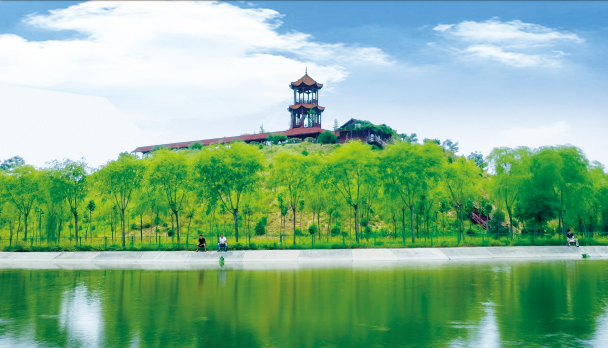 特别推荐基地拥有现代化的农业设施、便利的餐饮住宿条件和专业规 范的学生综合实践设施设备,能同时容纳2500余人就餐、住宿及室内室外活动场地。学生综合实践课程设置为劳动教育、生存体验、科学实践、素质拓展、专题教育、红色教育、体育运动、研学旅行等大类。包含精品课程：《农事体验》《农耕文化》《生存体验》《民俗文化》《劳动教育》《动力圈》《四百米障碍》《心理行为训练》《素质拓展》《重走长征路》《皮影文化》《桑蚕文化》《地锅厨房》《陆地冰壶》《沙画》《水火箭》《真人CS》《扎筏泅渡》《茶艺》等课程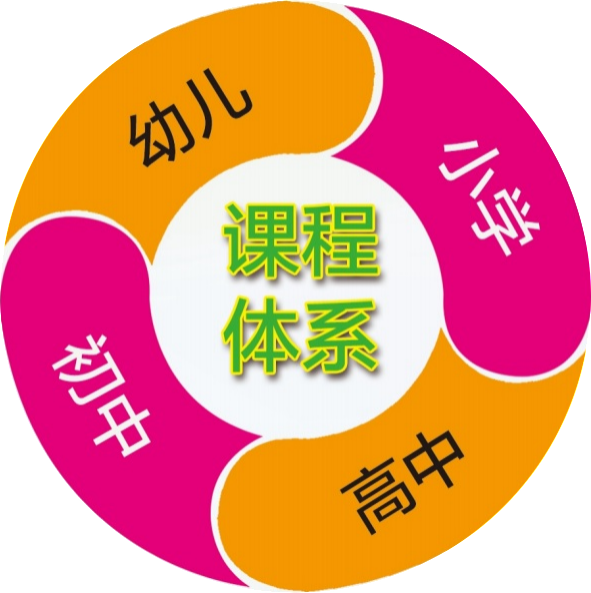 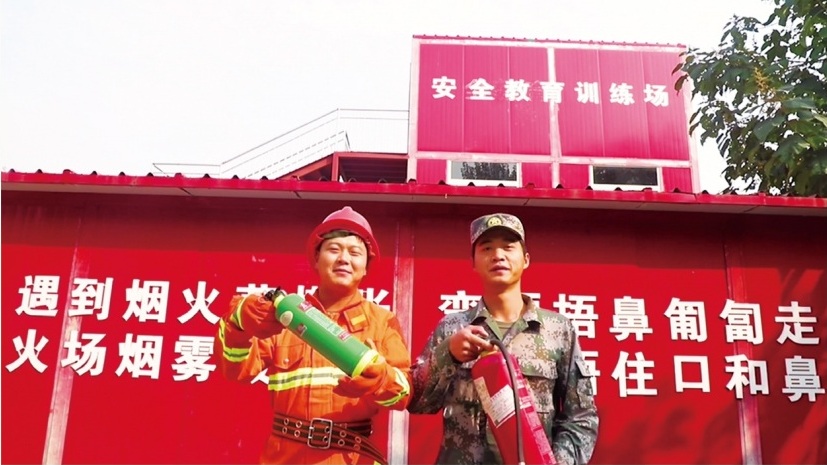 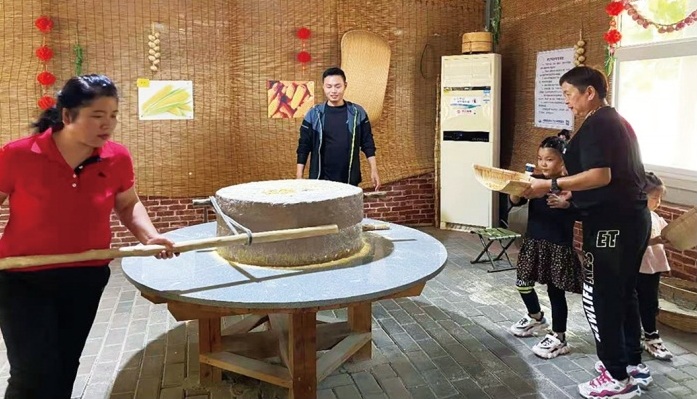 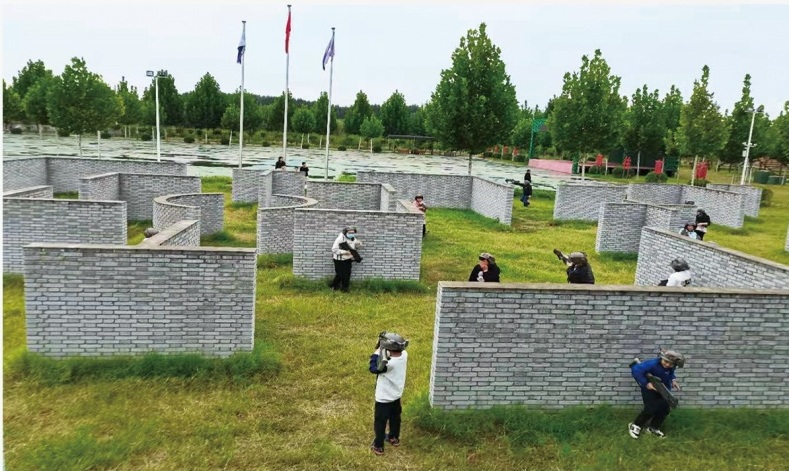 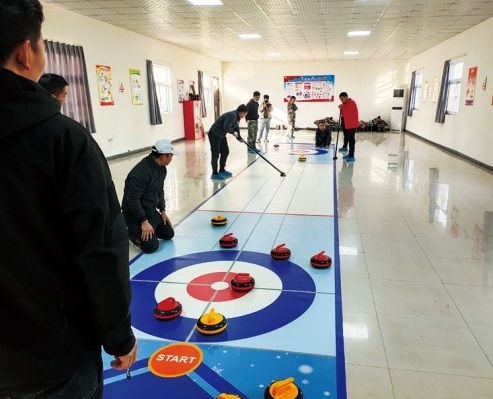 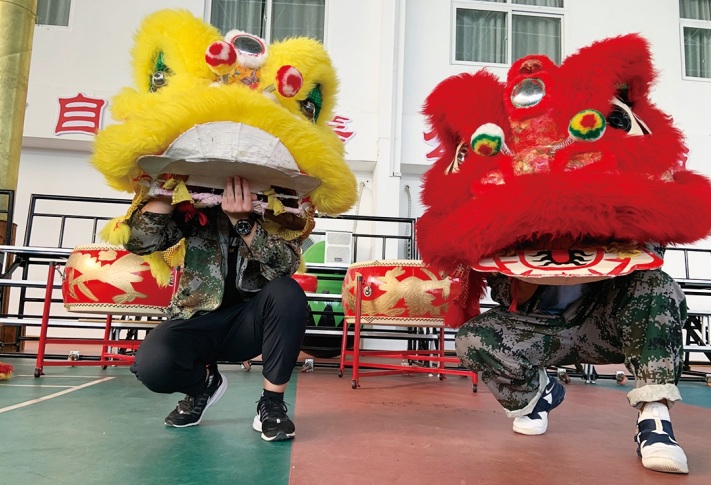 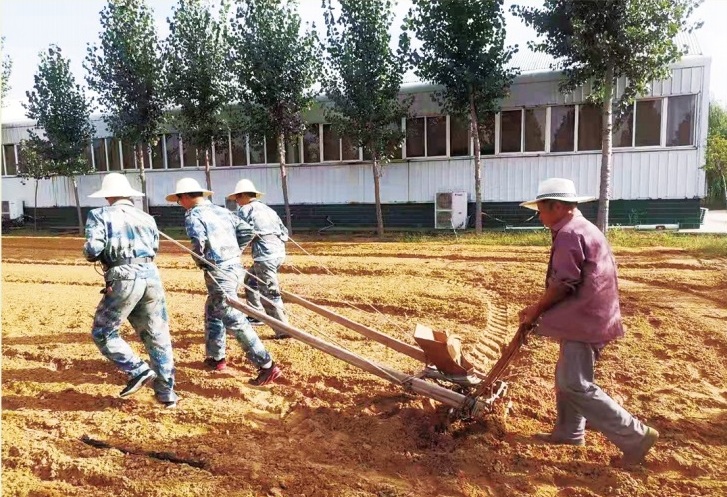 三、具体事项基地地址：郑州市中牟县郑庵镇台前村南（导航搜索“河南晨明校外教育基地”或“河南晨明生态园”一键到达）活动时间：全年无休联系人：张老师联系电话：18530071566  4001582566